Сабақтың тақырыбы: Білім керек бәріне. Фариза ОңғарсыноваСабақтың мақсаты: автор туралы мәлімет бере отырып, өлеңнің мазмұнын, негізгі идеясын ұғынуына жағдай жасау.Күтілетін нәтижелер:Пәндік нәтиже: өлеңді түсіне отырып оқу, талдау; хрестоматиядағы өлеңдермен салыстыра отырып, негізгі ойға қорытынды жасау.Жүйелі іс-әрекет нәтижесі: мақал-мәтелдердің мағынасын талдай отырып ойын, зейінін, есте сақтау қабілеттерін, сөз тіркестері арқылы сөйлеу тілдерін дамыту.Тұлғалық нәтиже: «Кім болам?» деген ойларын ұштай отырып, мамандық иелерін құрметтей білуге, ата-анасының еңбегін бағалай білуге тәрбиелеу.Сабақтың көрнекілігі: мамандық иелерінің суреттері, білім, оқу туралы мақалдар кестесі.Сабақтың барысы:Ұйымдастыру кезеңі.Үй тапсырмасын қорытындылап өту.Қызығушылықты ояту. Күнбе-күн мектепке келуден жалықпадыңдар ма? Осы біздің мектепке келудегі мақсатымыз не? Менің мақсатым не? Сенің мақсатың не?Жеке, жұпта, топта жұмыс істеп, талқылайды.Оқушылардың қорытындысын тыңдау. Ал оқу, білім туралы қандай мақалдар білеміз? Кестемен жұмыс.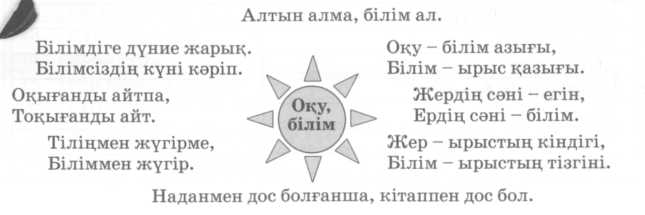 «Білім» сөзіне байланысты қандай сөз тіркестерін жазып алар едің?Оны қалай түсіндіресің?Ал Фариза Оңғарсынова өз өлеңінде былай депті... (Оқулықтағы өлеңге назарларын аудару). Мағынаны тану.Өлеңді мәнерлеп, түсініп оқу.Тізбектеп оқу кезінде «Түртіп алу» әдісі бойынша сөздік жұмысын жүргізу. Білім алу жолы қандай жол? Неліктен?.. Білім алу үшін неше жыл кетеді деп ойлайсың?«Білгенің - бір тоғыз, Білмегенің - тоқсан тоғыз» демекші, адам өмір бойы оқу, білім алумен болады екен.Сергіту сәті ретінде осы өлеңнің өзін дауыстап, мәнерлеп оқи отырып, қимыл-қозғалыспен көрсету.«Толықтыру» тесті:Ғарыш кемесінКөк жүзіне 	Мұхиттарды	Ғажап үйлер	Дәрі де ойлап	«Білегіңе сенбе, біліміңе сен» дегендей, адам арманына қолын білім арқылы жеткізеді. Ойтолғау.Өзіңе үлгі болған адамдарды атап жаз. Ол адам туралы әңгімелеп бер.Жеке, жұпта, топта талқылау. Toп жұмыстарынан үздігін тыңдау.Сабақты қорытындылау.Үй жұмысы: Өлеңді қалай жалғастырар едің? Өз арманыңды қосып жаз.Сабақтың тақырыбы: Мектеп — біздің анамыз. Өтебай ТұрманжановСабақтың мақсаты: өлеңді түсініп оқып, ақынның мектепке деген сезімдерін ұға білуге мүмкіндік жасау. Тақырыпты өмірмен, табиғатпен байланыстыру.Күтілетін нәтижелер:Пәндік нәтиже: мәнерлі, сезіммен оқуға, оқушының сөздік қорының баюына жағдай туғызу.Жүйелі іс-әрекет нәтижесі: мектеп, 1 қыркүйек күнін мерекелік көңіл күймен, айнала табиғатпен ұштастыру арқылы шығармашылық қиялының дамуына мүмкіндік беру.Тұлғалық нәтиже: кең-байтақ Отанымыздың күзгі әдемілігін адам өмірімен, қуанышы мен қымбаттылығын, әсемдігін сезінуге жағдай туғызу.Сабақтың көрнекілігі: оқулық кешені, суреттер, плакат, маркер, автордың қысқаша өмірбаяны, портреті.Сабақтың барысы:Қызығушылықты ояту (I түрі). Балалар, жылына екі рет болатын бір мереке бар. Ол қай мереке? (Қоңырау мерекесі).Тақтаға немесе плакатқа жазылған мына сөздерді оқып, қоңырау дауысының сипатын табу.Плакатпен жұмыс.Салдыр-сұлдыр, сылдыр-сылдыр, дыңғыр-дыңғыр, гүрс- гүрс, шақыр-шұқыр, даңғыр-дыңғыр, сыңғыр-сыңғыр, күмбір- күмбір, тапыр-тұпыр. Басқа дыбыстар ненің дыбысы болуы мүмкін? Мына сөз тіркестерін оқып, таңдаған қоңырау дыбыстарына ұйқастыра тіркестіріңдер:	сазды қоңырау (сыңғырлаған);	сағынышты қоңырау (сылдыр қаққан немесе сылдырлаған);	күміс қоңырау (күмбірлеген).Оқушылардың қоңырау үнін сипаттап шыққандарын атап өту.Сағындырған алғашқы қоңырау мерекесімен оқушыларды құттықтау.Бүгін екі-үш мереке қатар келгендей.Бірінші мереке - Алтын күздің келуі.Екінші мереке - Алғашқы қоңырау мерекесі.Үшінші мереке - 1-сынып оқушыларының «Тілашар» мерекесі.Осы үш мереке иесі ретінде үш топқа бөлініп отыру. Әр топ өз атына байланысты мерекелік көңіл күйде топта жұмыс жасайды.Мысалы, 1-топ күзді, табиғаттағы өзгерістерді бейнелеп, немесе күз туралы тақпақ айтуы мүмкін. Немесе құстар әнін шырқауы мүмкін... (Топтың шығармашылық белсенділігіне байланысты). Екінші топта өз таңдауына байланысты тапсырманы орындайды. Ал үшінші топ 1-сыныптағы «Тіл- ашар» күнін еске алып, әңгімелеп береді.Жұмыс нәтижесі қорытындыланып, жаңа сабаққа байланысты дайындықтар жүргізіледі. Оқушылардың сурет немесе сызба жазулары тақтаға көрнекі түрде ілінеді.«Әдебиеттік оқу» пәніне берілген оқу құралдары кешенімен оқушыларды таныстыру.Мағынаны тану.Өлең тақырыбы және автормен таныстыру.Өлеңді тізбектей, дауыстап оқу.Оқушылардың жазған ойлары мен өлеңдегі ақын ойын тірек сұрақтармен салыстыру.Сөздікпен жұмыс. Ойтолғау.Барлық мерекелік тақырыптағы өлеңдер бойынша қорытынды жасату.Үйге. өлеңді мәнерлеп оқып, дәптерге көшіріп жазу.Сабақтың тақырыбы: Кітап. Болат ДәулетовСабақтың мақсаты: кітап оқудың пайдасы туралы сөз ете отырып, оқушылардың кітап оқуға деген қызығушылықтарын арттыру. Диалогпен сөйлеуге жаттықтыру.Күтілетін нәтижелер:Пәндік нәтиже: өлең шумақтарын зерттей оқу арқылы мазмұнын түсіну, идеясын ашуға мүмкіндік беру.Жүйелі іс-әрекет нәтижесі: сөзді байланыстырып сөйлеу, жеке жұмыс істеу қабілеттерін жетілдіру.Тұлғалық нәтиже: кітапты ұқыпты, таза, қаптап ұстау - әр оқушының міндеті екенін түсінуге тәрбиелеу.Сабақтың көрнекілігі: «Жыртық кітап мұңы» әңгімесінен сахналық көрініс заттары, «Үлгілі кітаптар» көрмесін ұйымдастыру.Сабақтың барысы:Ұйымдастыру кезеңі.Қызығушылықты ояту. Азанда шығып, кешке батады. Құлыптың досы. «Көп» сөзінің басқаша мағынасы. Кітапты көп оқыған адам неге жетеді? Арманға жетудегі асыл жол?(Күн, кілт, артық, арман, талап). Ендеше осы асыл қазынамыз туралы қандай мақал білесіңдер?Кітап - алтын сандық:	Кітап көзі жұмыққа арзан,Іші толған қазына, құт,	көзі ашыққа маржан.Оңы, оқы, ойыңа тұт.Кітап - алтын қазына.Кітап - білім бұлағы,	Кітап – оқығандікі, білім	 - тоқығандікі.Білім - өнер шырағы.	Мағынаны тану. Ал осы кітаптың пайдасы туралы ақын Болат Дәулетов не деген екен?Өлеңді мәнерлеп оқи отырып, сөздік жұмысын жүргізу.Өлең соңында тапсырмаларды орындау.Дәптермен жұмыс. Өлеңнен кітаптың пайдасы туралы теріп жазу.Осы кітапты таза ұстамасақ, ақыры неге әкеледі екен, тамашалап көрелік. Алдын ала әзірленген сахналық көрініс.Кітаптар мұңы Ей, бауырым, тұрсаңшы! Біз қайда келдік өзі? Ой, мазамды алмашы. Өйткен тірлігі бар болсын. Одан да парақтарымның жыртылып, желге ұшып кеткені дұрыс еді. Не болды, не болды соншама? Жалғыз сен деймісің, осындай күйге түскен? Өй, сен кімсің, сыртың бүп-бүтін ғой өзіңнің? Сыртымды қайтесің? Сыртым бүтін болғанымен, ішім - түтін. Ана тілімін. Мені басып шығару үшін қаншама адам баласы еңбек етті. Балалар оқысын, сауат ашсын, адам болсын деген ниет қой бәрімізде. Мен де өзімнің білімімді беруге тырыстым. Бәріміз де сондай ниетте едік. Артықбай деген баланың қолына түстім. Мен Сотқарбай деген баланың кітабымын. Ол парақтарымды жыртып алып, кептер жасап, ұшырып ойнағанда «қой» демеді ғой үлкен ағасы, шіркін! Онда мұңдас болдық қой, достым. Біздің Артықбай көзімді бақырайтып қойып, суретімді бастырып, бетімді шимайлады. Адам өз мүлкіне ұқыпты болса ғой. Әдепті балалар көп. Мысалы, менің бір досым бар. Ол екеуміз парталас болдық. Соның иесін айт, оқушы деп! Бүлдірмек түгілі, шаң мен кір жуытпайды. Ендігі алдағы күніміз не болар екен? Мүмкін бәрімізді жинап-жинап, отқа жағар? Кітап шығару үшін көп қаржы керек қой. Иә, достар, қадірін білетін жақсы балалар көбейе берсе екен. Балалар, ұқыпсыз оқушының қолына түскен оқулықтың жай-күйі қандай болатынын байқадыңдар ма?Ш. Ойтолғау. Бүгінгі сабақтан қандай ой түйдің? «Кітап - досым» тақырыбына өз ойыңды жаз.Сабақты қорытындылау.Үй тапсырмасын беру. Кітап туралы қызық әңгіме, ертегі іздеп тауып оқып келу.Оқушылардың жауабын бағалау.КІ Т А П 